Kalaallisut allattariarsorluni soraarummeerneq 2021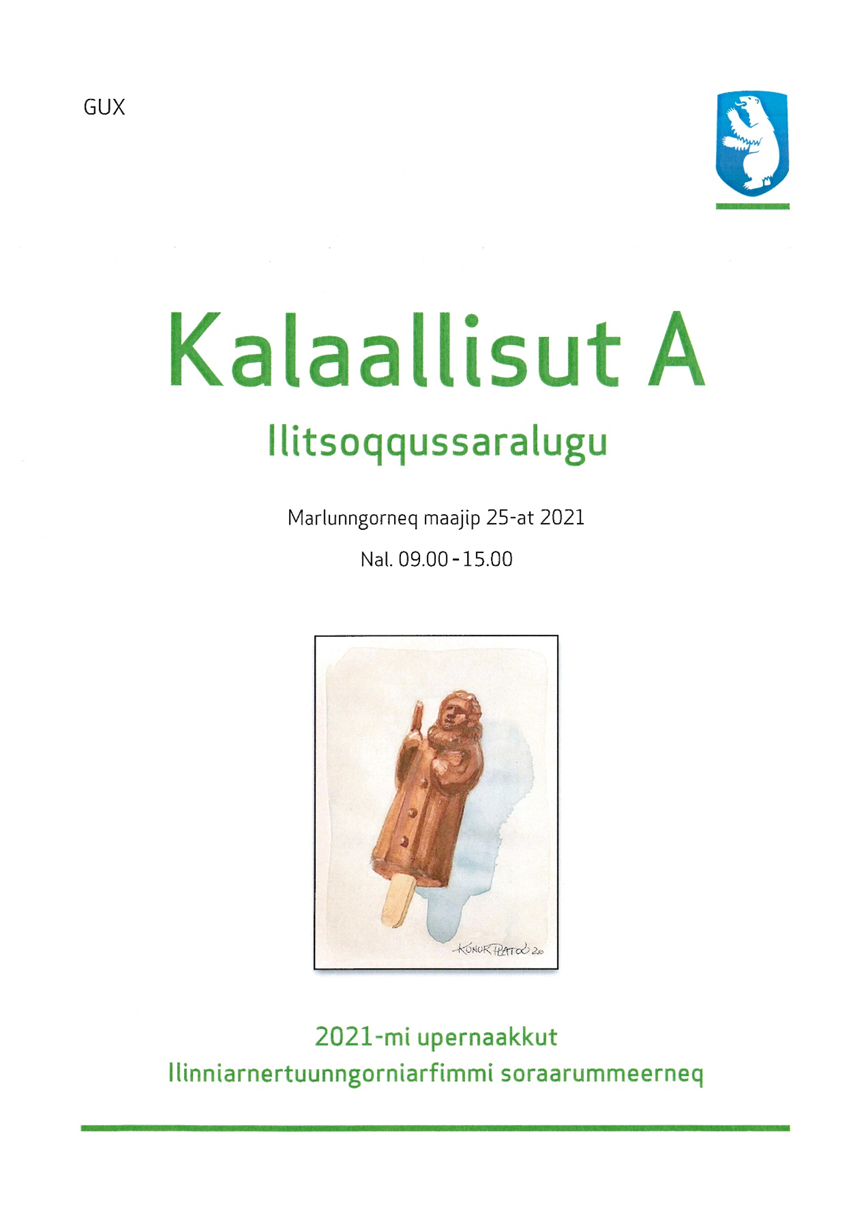 IKTIN aggusti 2021Siulequt Ukioq manna Ilinniarnertuunngorniarfinni kalaallisut allattariarsorluni soraarummeernerit maajip 25-anni  ingerlanneqarput. Matumani nalunaarusiami soraarummeernerni angusat saqqummiunneqalerput. Censorinut qujavunga, kajumissuseqarlutik aalajaallutillu piumaffigineqarnerminnik naammassinninneran-nut. Nuna tamakkerlugu ilitsoqqussaralugu kalaallisut oqaasillit 276-t allattariarsornermi soraarummeerput. Eva Møller Thomassen Kalaallisut atuartitsinermi siunnersortiSoraarummeerutitMappersakkami uani najoqqutat atorneqartut ilaatigut inuiattut imminullu qiviarnermik,inuussutissarsiornermik, qallikkut atukkanik, kulturikkut aporaaffinnik naapiffinnilluimaqarput. Ataatsimut qulequtsissagaanni qulequtarissagaluarpaat: Imminut qiviarneq.Qulequttat ilaat ataaseq allaaserissavat1. Qulequtaa: IsumaliutissiissutNajoqqutaq misissoqqissaaruk.Oqaatsit uku uniffigikkit isumaliutigalugillu: ”Hans Egedep eqqaassutissaa nuunneqarpatimaluunniit sikup Eskimuup atia allanngortinneqarpat inuunera pitsaanerulissava?”2. Qulequtaa: AirbusNajoqqutaq inuttanik pissusilersortitsineq qitiutillugu misissoqissaaruk.Oqaaseqatigiit uku uniffigikkit isumaliutigalugillu: “Aammaana tamaani susunga,eqqarsarpunga.”3. Qulequtaa: Ukiut 300-nngorneratUkioq manna 2021-mi Hans Egedep tikinneranit ukiut 300-nngorput.Najoqqutaq oqaatsit aallaavigalugit misissoqqissaaruk.Oqalugiaammi siumut takorloorneqartut ilaat nalitsinni pissutsinut sanilliutikkit.Nuna tamakkerlugu angusat  Nuna tamakkerlugu kalaallisut ilitsoqqussaralugu oqaasilinni 276-it allattariarsorlutik soraarummeerput. Ukioq manna angusaq agguaqatigiissillugu 5,4-voq, ukiup siuliani angusaq 4,6-soq. Taamaalilluni ukioq manna angusat ataatsimut isigalugit qaffariarsimapput.KarakteritKarakterit nuna tamakkerlugu imaapput:Karakteri annerpaaq 12, soraarummeertunit 276-nit tallimanit anguneqarpoq. Amerlanerpaappullu karak-terinik 7-mik 4-millu angusaqartut, tassa 7-mik karaktereqartut 87-upput 4-millu karaktereqartut 89-ullutik. 13-it angusinngitsoorput!Ukiut ingerlanerini angusatAllatat agguataarneri (%-nngorlugit)(Naatsorsuineq nalunaarsorneqartut malillugit kisitsineruvoq.)1: Isumaliutissiissut agguaqatigiissillugu 5,4-mik karakterinnaffiuvoq2: Airbus agguaqatigiissillugu 6,0-mik karakterinnaffiuvoq3: Ukiut 300-nngornerat agguaqatigiissillugu 5,9-mik karakterinnaffiuvoq.Allattut affangajaasa suliakkiut siulleq toqqarsimavaat. Suliakkiulli siulleq aamma tassaavoq karakteritigut appasinnerpaamik angusaqarfiusoq. Suliakkiut 2 angusarissaarfigineqarnerpaavoq, suliakkiullu kingulleq ikittuinnarnit allanneqarsimagaluarluni angusarissaarnerpaaffiup tulleraa.MaluginiakkatTusagassiuutilerineq sanngiiffigineqarpoq. Aviisini allaatigineqartut assigiinngitsut (genre) immikkoortissin-naasussavaat, soorlu nutaarsiassaq paasissutissiinersoq (nyhedsartikel), allattoq atuartussaminut isummer-sornersoq imaluunniit allattup atuartussat immisulli isummeqqullugit allannersoq (opinionsgenre). Isum-mersornernut tunngatillugu allattup apersorneqartulluunniit tunngavilersuisinnaassusia isiginiarneqartari-aqarpoq. Taamaattumik pingaarpoq kina – kimut allannersoq, kiisalu suna siunertaralugu allannersoq isigi-niassallugu. Pitsaasarporlu tunngavilersuutigineqartut allaaserinnittunit nalilersorneqaraangasa isummerfi-gineqaraangasaluunniit. Allaatigisap suunera apeqqutaalluinnarluni, kiisalu allattup siunertaa apeqqutaalluinnarluni najoqqutaq mi-sissorneqartassaaq. Ilaatigut ilinniartut allataanni takussaasarpoq misissueqqissaarutinut aalajangersimasu-nut malinneqqissaarluni allaaserinnittut. Uani nutaarsiassanut misissueqqissaarutit allaatigisanut isummer-sortunut atorneqarsinnaasarput. Taamaaliornikkut allattup apersorneqartulluunniit isummersornermini tunngavilersuutigisai isiginiarneqaratillu, nalilerneqaratillu isummerfigineqarneq ajorput.Misissueqqissaarutinik “naalagarsiorluni” malinneqqissaarlunilu allaaserinninnermi allaatigisap imarisaa ti-kinneqarneq ajorpoq, ilinniartorpassuit naammagiinnartarpaat misissueqqissaarut malillugu eqqumaffissat akiortoraangamikkit. Uani allaaserinnittup najoqqutap imaa tikinnagu misissueqqissaarutit naalagarisutut i-lersarpai allattutullu “aanngarluni”. Ilaatigut aamma maluginiarnarpoq misissueqqissaarinermi suliakkiut iluamik paasinagu allaaserinninneq. Soorlu tamanna takuneqarsinnaavoq  najoqqutami Airbusimi. Arlalitsigut inuttat pissusilersuutaat qitiutin-nagit misissuisoqarpoq, naak najoqqutami inuit pissusilersuutaat aallaavigalugit najoqqutaq misissoqqune-qaraluartoq, taamaaliornikkullu isumasiuineq annerusinnaagaluartoq (atuakkiortumuna suna ersersinnia-raa?) Kiisalu takorluukkanik misissueqqissaarinermi malunnarpoq  amerlasuut Airbusimi atuakkiortoq oqa-luttuartorlu ataasiutikkaat, tassa oqaluttuartoq tassaatillugu Niviaq Korneliussen. Suliakkiutit tamatigut paasilluarnissaat tamakkerlugillu suliarinissaat kaammaatuutigiuarneqaqqunarpoq.   Allaaserinnittuni amerlasuuni allamut saaqqajaaneq takussaavallaarpoq, oqaluttuareqqiinerlu inituallaar-tarluni. Oqaatsinik atorneqartunik misissuineq annikittarpoq, assersuutigalugu amerlasuut allapallaannar-tarput: “Oqaatsit ulluinnarpalaartut atorneqarput.”, “Oqaasersiat atorneqalaartarput”, “Assilianngortitsi-nertaqanngilaq”. Saaffiginneriaatsit asuli atorneqartarput iluamik nassuiarneqaratik kukkusumillu atorne-qartarlutik. Malunnartumik suleriaatsimik sungiussisimanissamik amigaateqarput.Aammaarluni ukioq manna soraarummeertoqarpoq studieprojektitut ilusilimmik allassimasunik. Erseqqis-saatigiuarneqassaaq allattariarsorluni soraarummeerneq studieprojektilu assigiinngimmata. Amerlasuut saqqaliorlutik, imarisaasa allattorsimaffiliorlutik, fodnotelersuillutik najoqqutanullu allattorsimaffiliorlutik qulequtaaralersuillutillu allassimapput, taamaalillutillu piffissaq allannermut atugassaraluartik atulussinnar-paat, aammalu allattariarsorluni soraarummeerutit taama isikkoqartussaanngillat.  Allattariarsorluni soraa-rummeerneq ataasiinnarmik qulequtaqartussaavoq, taannalu amerlanertigut aalajangeriigaasarpoq. Ass. IsumaliutissiissutAllaaserinninnermi kissaatiginarportaaq allaaserisaq aallaqqaasiuteqarluni, qeqqaqarlunilu naggasiuteqar-tarnissaa. Maluginiarnarportaaq amerlasuut naggasiumminni imminnut nalilertartut: “Isumaqarpunga suli-assaq pitsaasumik akillugu”. Imminut nalilersorneq ilaassanngilaq.  Suli erseqqippoq soraarummeertut ilaanni kukkuneqangaatsiartumik allattarneq.  NaggasiutUkioq manna kalaallisut ilitsoqqussaralugu allattariarsorluni soraarummeernermi agguaqatigiissillugu angusaq tassaavoq 5,4 siornamut 4,6-usumut naleqqiullugu qaffariaateqarsimalluni.Soraarummeertunit 276-nit 13-it angusinngitsoorput. Tallimat karakterimik annerpaamik 12-mik karaktereqarput.KarakteriAmerlassusaat1251039787489243012-31201120122013201420152016201720182019202020215,05,84,75,25,75,25,15,24,84,65,4